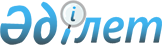 О внесении изменений в постановление Правительства Республики Казахстан от 14 декабря 2011 года № 1533 "Об утверждении перечня товаров, за исключением подакцизных, материалов и оборудования, освобождаемых от уплаты таможенных пошлин, таможенных сборов и налога на добавленную стоимость, прямо связанных с производственным процессом строительства Второго участка газопровода "Казахстан - Китай" и ввозимых на территорию Республики Казахстан для использования в строительстве Второго участка газопровода "Казахстан - Китай" организацией, созданной на территории Республики Казахстан для целей реализации проекта Второго участка газопровода "Казахстан - Китай"Постановление Правительства Республики Казахстан от 31 декабря 2013 года № 1483      Примечание РЦПИ!

      Порядок введения в действие см. п. 2.

      Правительство Республики Казахстан ПОСТАНОВЛЯЕТ:



      1. Внести в постановление Правительства Республики Казахстан от 14 декабря 2011 года № 1533 «Об утверждении перечня товаров, за исключением подакцизных, материалов и оборудования, освобождаемых от уплаты таможенных пошлин, таможенных сборов и налога на добавленную стоимость, прямо связанных с производственным процессом строительства Второго участка газопровода «Казахстан – Китай» и ввозимых на территорию Республики Казахстан для использования в строительстве Второго участка газопровода «Казахстан – Китай» организацией, созданной на территории Республики Казахстан для целей реализации проекта Второго участка газопровода «Казахстан – Китай» (САПП Республики Казахстан, 2012 г., № 8, ст. 157) следующие изменения:



      1) в перечне товаров, за исключением подакцизных, материалов и оборудования, освобождаемых от уплаты таможенных пошлин, таможенных сборов и налога на добавленную стоимость, прямо связанных с производственным процессом строительства Второго участка газопровода «Казахстан – Китай» и ввозимых на территорию Республики Казахстан для использования в строительстве Второго участка газопровода «Казахстан – Китай» организацией, созданной на территории Республики Казахстан для целей реализации проекта Второго участка газопровода «Казахстан – Китай», утвержденном указанным постановлением:



      строку, порядковый номер 4, изложить в следующей редакции:

«                                                                  »;



      строку, порядковый номер 8, изложить в следующей редакции:

«                                                                  »;



      строки, порядковые номера 57, 58, 59, 60, 61, 62, 63, 64, 65, 66, 67, 68, 69, 70, 71, 72, 73, 74, 75, 76, 77, 78, 79, 80, 81, изложить в следующей редакции:

«                                                                  »;



      строки, порядковые номера 90, 91, 92, 93, 94, изложить в следующей редакции:

«                                                                  »;



      строки, порядковые номера 98, 99, 100, 101, 102, 103, 104, 105, изложить в следующей редакции:

«                                                                  »;



      строку, порядковый номер 117, изложить в следующей редакции:

«                                                                  »;



      строку, порядковый номер 119, изложить в следующей редакции:

«                                                                  »;



      строки, порядковые номера 126, 127, изложить в следующей редакции:

«                                                                  »;



      строки, порядковые номера 129, 130, 131, изложить в следующей редакции:

«                                                                  »;



      строку, порядковый номер 133, изложить в следующей редакции:

«                                                                  »;



      строку, порядковый номер 149, изложить в следующей редакции:

«                                                                  »;



      2) в перечне товаров, за исключением подакцизных, материалов и оборудования, освобождаемых от уплаты таможенных пошлин, таможенных сборов и налога на добавленную стоимость, прямо связанных с производственным процессом строительства Второго участка газопровода «Казахстан – Китай» и ввозимых на территорию Республики Казахстан для использования в строительстве Второго участка газопровода «Казахстан – Китай» организацией, созданной на территории Республики Казахстан для целей реализации проекта Второго участка газопровода «Казахстан – Китай», утвержденном указанным постановлением:

      строку, порядковый номер 4, изложить в следующей редакции:

«                                                                  »;



      строку, порядковый номер 8, изложить в следующей редакции:

«                                                                  »;

      строки, порядковые номера 57, 58, 59, 60, 61, 62, 63, 64, 65, 66, 67, 68, 69, 70, 71, 72, 73, 74, 75, 76, 77, 78, 79, 80, 81, изложить в следующей редакции:

«                                                                  »;



      строку, порядковый номер 89, изложить в следующей редакции:

«                                                                  »;



      строки, порядковые номера 90, 91, 92, 93, 94, изложить в следующей редакции:

«                                                                  »;



      строки, порядковые номера 98, 99, 100, 101, 102, 103, 104, 105, изложить в следующей редакции:

«                                                                  »;



      строки, порядковые номера 112, 113, 114 изложить в следующей редакции:

«                                                                  »;



      строки, порядковые номера 117, 118, 119, изложить в следующей редакции:

«                                                                  »;



      строки, порядковые номера 126, 127, изложить в следующей редакции:

«                                                                  »;



      строки, порядковые номера 129, 130, 131, изложить в следующей редакции:

«                                                                  »;



      строку, порядковый номер 133, изложить в следующей редакции:

«                                                                  »;



      строку, порядковый номер 149, изложить в следующей редакции:

«                                                                  ».



      2. Настоящее постановление вводится в действие с 1 сентября 2013 года, за исключением подпункта 1) пункта 1, который вводится в действие с 1 января 2012 года и действует до 1 сентября 2013 года, и подлежит официальному опубликованию.      Премьер-Министр

      Республики Казахстан                       С. Ахметов
					© 2012. РГП на ПХВ «Институт законодательства и правовой информации Республики Казахстан» Министерства юстиции Республики Казахстан
				4HSAW 1067x11.9 mm, 3РЕ coat. Труба для нефти и газопроводов спиральношовная, изготовленная методом дуговой сварки с заводской изол. Д1067x11,9 мм, Рр=7,4 МПа7305 19 000 0,

7306 19 900 08HSAW 1067x15.9 mm, ЗРЕ coat. Труба для нефти и газопроводов спиральношовная, изготовленная методом дуговой сварки с заводской изол. Д1067х15,9, Рр=9,8 МПа7305 19 000 0, 7306 19 900 057Отвод стальной для сварки встык 30 гр., Ду 1067х19.1 мм концы под приварку Х70, Рр=10 МПа7307 93 910 058Отвод стальной для сварки встык 30 гр., Ду 1067x14,3 мм концы под приварку Х70, Рр=8 МПа7307 93 910 059Отвод стальной для сварки встык 90 гр., Ду 1067х19.1 мм концы под приварку Х70, Рр=8 МПа7307 93 910 060Отвод стальной для сварки встык 45 гр., Ду 1067х19.1 мм концы под приварку Х70, Рр=8 МПа7307 93 910 061Отвод стальной для сварки встык 90 гр., Ду 1067x25.4 мм концы под приварку Х70, Рр=10,0 МПа7307 93 910 062Отвод стальной для сварки встык 45 гр., Ду 1067x25.4 мм концы под приварку Х70, Рр=10,0 МПа7307 93 910 063Отвод стальной для сварки встык 90 гр., Ду 1067x19.1мм концы под приварку Х70, Рр=10,0 МПа7307 93 910 064Отвод стальной для сварки встык 90 гр., Ду1067х14.3 мм концы под приварку Х70, Рр=8 МПа7307 93 910 065Отвод стальной для сварки встык 45 гр., Ду 1067x14.3 мм концы под приварку Х70, Рр=8 МПа7307 93 910 066Отвод стальной для сварки встык 90 гр., Ду 1067x14.3 мм концы под приварку Х70, Рр=5,4 МПа7307 93 910 067Отвод стальной для сварки встык 45 гр., Ду 1067x14.3 мм концы под приварку Х70, Рр=5,4 МПа7307 93 910 068Отвод стальной для сварки встык 90 гр., Ду 813х14.3 мм концы под приварку Х70, Рр=10,0 МПа7307 93 910 069Отвод стальной для сварки встык 45 гр., Ду 813х14.3 мм концы под приварку Х70, Рр=10,0 МПа7307 93 910 070Отвод стальной для сварки встык 90 гр., Ду 508х8.7 мм концы под приварку Х70, Рр=8 МПа7307 93 110 071Отвод стальной для сварки встык 45 гр., Ду 508х8.7 мм концы под приварку Х70, Рр=8 МПа7307 93 110 072Отвод стальной для сварки встык 90 гр., Ду 508х11.1 мм концы под приварку Х70, Рр=10,0 МПа7307 93 110 073Отвод стальной для сварки встык 45 гр., Ду 508х11.1 мм концы под приварку Х70, Рр=10,0 МПа7307 93 110 074Отвод стальной для сварки встык 90 гр., Ду 406х7.1 мм концы под приварку Х70, Рр=8 МПа7307 93 110 075Отвод стальной для сварки встык 90 гр., Ду 406х7.1 мм концы под приварку Х70, Рр=8 МПа7307 93 110 076Отвод стальной для сварки встык 90 гр., Ду 406х9.5 мм концы под приварку Х70, Рр=10,0 МПа7307 93 110 077Отвод стальной для сварки встык 90 гр., Ду 324х5.6 мм концы под приварку Х70, Рр=8 МПа7307 93 110 078Отвод стальной для сварки встык 45 гр., Ду 324х5.6 мм концы под приварку Х70, Рр=8 МПа7307 93 110 079Отвод стальной для сварки встык 90 гр., Ду 324х5.6 мм концы под приварку Х70, Рр=5,4 МПа7307 93 110 080Отвод стальной для сварки встык 90 гр., Ду 324х9.5 мм концы под приварку Х70, Рр=10,0 МПа7307 93 110 081Отвод стальной для сварки встык 45 гр. Ду 324х9.5 мм концы под приварку Х70, Рр=10,0 МПа7307 93 110 090Блок питания 18-60 Vdc для N42, PSU300-DC-108504 40 820 991Блок питания 18-60 Vdc (120W) для шасси N215, N4158504 40 820 992Блок питания 18-60 Vdc (1000W) для шасси N50, N708504 40 820 993Кабель питания 230 Vac для OTN/OTN-X3M шасси8544 49 950 094Кабель питания 230 Vac для шасси N50/N708544 49 950 098Сетевая карта BORA2500-X3M-ULM150-4 для шасси N2158542 31 909 999Сетевая карта BORA2500-X3M-ULM150-4 для шасси N4158542 31 909 9100Сетевая карта BORA2500-X3M-ULM150-8 для шасси N428542 31 909 9101Карта MPEG-Audio (4 порта видео + 4 порта стерео аудио)8542 31 909 9102Карта, отвечающая за передачу данных в интерфейс RS4858542 31 909 9103Карта для передачи интернета ЕТ-100АЕ, на 5 раздельных сегментов Ethernet8542 31 909 9104Компакт диск с программным обеспечением (лицензия на бумажном носителе прилагается)8523 49 450 0105Карта MVidIP цифрового видео8542 31 909 9117Плата RSXMM (передача интерфейсов RS-232, RS-422)8542 31 909 9119Сетевая карта BORA-OTN150-4 для шасси N215 

(без SFP модулей)8542 31 909 91264 канальный гибрид-ферритовый комбайнер предназначен для усиления радиосигнала, используется в составе многоканальных систем связи в качестве устройства сложения мощностей 4 передатчиков8518 40 800 0127Приемная распредпанель на 4 канала с МШУ и преселектором, усиление до 30дБ. Также предназначается для использования в составе многоканальных систем связи в качестве устройства сложения мощностей 4 передатчиков8543 70 900 0129Полосовой приемный фильтр. Диапазонные полосовые фильтры предназначены для обеспечения радиоэлектронной совместимости нескольких одновременно работающих передатчиков8543 70 900 0130Блок питания, резервирование с поддержкой резервного питания и зарядка АКБ предназначены для питания аппаратуры, которая не имеет своего встроенного сетевого источника питания. Они должны всегда обеспечивать питание нагрузки с указанными параметрами8504 40 820 9131Радиочастотный фидерный кабель - основной областью применения являются сотовые и спутниковые телекоммуникационные системы связи8544 49 930 9133Дуплексер (изоляция 80 дБ, потери не более 1,5 дБ) – электрический фильтр позволяет принимать и передавать на одну и ту же антенну в одно и то же время, вырезать нежелательные сигналы и подводить два сигнала к одной антенне8543 70 900 0149Станция катодной защиты (преобразователь-выпрямитель) предназначена для преобразования переменного тока в постоянный и регулирования этого тока, поддержания защитного потенциала на газопроводе, тем самым обеспечивая защиту от коррозии8543 70 900 04HSAW 1067x11.9 mm, 3РЕ coat. Труба для нефти и газопроводов спиральношовная, изготовленная методом дуговой сварки с заводской изол. Д1067x11,9 мм, Рр=7,4 МПа7305 19 000 0, 7306 19 900 08HSAW 1067x15.9 mm, ЗРЕ coat. Труба для нефти и газопроводов спиральношовная, изготовленная методом дуговой сварки с заводской изол. Д1067х15,9, Рр=9,8 МПа7305 19 000 0,

7306 19 900 057Отвод стальной для сварки встык 30 гр., Ду 1067х19.1 мм концы под приварку Х70, Рр=10 МПа7307 93 910 058Отвод стальной для сварки встык 30 гр., Ду 1067x14,3 мм концы под приварку Х70, Рр=8 МПа7307 93 910 059Отвод стальной для сварки встык 90 гр., Ду 1067х19.1 мм концы под приварку Х70, Рр=8 МПа7307 93 910 060Отвод стальной для сварки встык 45 гр., Ду 1067х19.1 мм концы под приварку Х70, Рр=8 МПа7307 93 910 061Отвод стальной для сварки встык 90 гр., Ду 1067x25.4 мм концы под приварку Х70, Рр=10,0 МПа7307 93 910 062Отвод стальной для сварки встык 45 гр., Ду 1067x25.4 мм концы под приварку Х70, Рр=10,0 МПа7307 93 910 063Отвод стальной для сварки встык 90 гр., Ду 1067x19.1 мм концы под приварку Х70, Рр=10,0 МПа7307 93 910 064Отвод стальной для сварки встык 90 гр., Ду1067х14.3 мм концы под приварку Х70, Рр=8 МПа7307 93 910 065Отвод стальной для сварки встык 45 гр., Ду 1067x14.3 мм концы под приварку Х70, Рр=8 МПа7307 93 910 066Отвод стальной для сварки встык 90 гр., Ду 1067x14.3 мм концы под приварку Х70, Рр=5,4 МПа7307 93 910 067Отвод стальной для сварки встык 45 гр., Ду 1067x14.3 мм концы под приварку Х70, Рр=5,4 МПа7307 93 910 068Отвод стальной для сварки встык 90 гр., Ду 813х14.3 мм концы под приварку Х70, Рр=10,0 МПа7307 93 910 069Отвод стальной для сварки встык 45 гр., Ду 813х14.3 мм концы под приварку Х70, Рр=10,0 МПа7307 93 910 070Отвод стальной для сварки встык 90 гр., Ду 508х8.7 мм концы под приварку Х70, Рр=8 МПа7307 93 110 071Отвод стальной для сварки встык 45 гр., Ду 508х8.7 мм концы под приварку Х70, Рр=8 МПа7307 93 110 072Отвод стальной для сварки встык 90 гр., Ду 508х11.1 мм концы под приварку Х70, Рр=10,0 МПа7307 93 110 073Отвод стальной для сварки встык 45 гр., Ду 508х11.1 мм концы под приварку Х70, Рр=10,0 МПа7307 93 110 074Отвод стальной для сварки встык 90 гр., Ду 406х7.1 мм концы под приварку Х70, Рр=8 МПа7307 93 110 075Отвод стальной для сварки встык 90 гр., Ду 406х7.1 мм концы под приварку Х70, Рр=8 МПа7307 93 110 076Отвод стальной для сварки встык 90 гр., Ду 406х9.5 мм концы под приварку Х70, Рр=10,0 МПа7307 93 110 077Отвод стальной для сварки встык 90 гр., Ду 324х5.6 мм концы под приварку Х70, Рр=8 МПа7307 93 110 078Отвод стальной для сварки встык 45 гр., Ду 324х5.6 мм концы под приварку Х70, Рр=8 МПа7307 93 110 079Отвод стальной для сварки встык 90 гр., Ду 324х5.6 мм концы под приварку Х70, Рр=5,4 МПа7307 93 110 080Отвод стальной для сварки встык 90 гр., Ду 324х9.5 мм концы под приварку Х70, Рр=10,0 МПа7307 93 110 081Отвод стальной для сварки встык 45 гр. Ду 324х9.5 мм концы под приварку Х70, Рр=10,0 МПа7307 93 110 089Алюминиевая заглушка для пустого слотоместа7616 99 900 890Блок питания 18-60 Vdc для N42, PSU300-DC-108504 40 820 991Блок питания 18-60 Vdc (120W) для шасси N215, N4158504 40 820 992Блок питания 18-60 Vdc (1000W) для шасси N50, N708504 40 820 993Кабель питания 230 Vac для OTN/OTN-X3M шасси8544 49 950 994Кабель питания 230 Vac для шасси N50/N708544 49 950 998Сетевая карта BORA2500-X3M-ULM150-4 для шасси N2158542 31 909 899Сетевая карта BORA2500-X3M-ULM150-4 для шасси N4158542 31 909 8100Сетевая карта BORA2500-X3M-ULM150-8 для шасси N428542 31 909 8101Карта MPEG-Audio (4 порта видео + 4 порта стерео аудио)8542 31 909 8102Карта, отвечающая за передачу данных в интерфейс RS4858542 31 909 8103Карта для передачи интернета ЕТ-100АЕ, на 5 раздельных сегментов Ethernet8542 31 909 8104Компакт диск с программным обеспечением (лицензия на бумажном носителе прилагается)8523 49 450 0105Карта MVidIP цифрового видео8542 31 909 8112Алюминиевые шасси для монтажа оборудования OTN-N42 (без блока питания)7616 99 900 8113Алюминиевые шасси для монтажа оборудования N2157616 99 900 8114Алюминиевые шасси для монтажа оборудования N4157616 99 900 8117Плата RSХММ (передача интерфейсов RS-232, RS-422)8542 31 909 8118Персональный компьютер с установленным программным обеспечением (без монитора)8471 41 000 9119Сетевая карта BORA-OTN150-4 для шасси N215 

(без SFP модулей)8542 31 909 81264 канальный гибрид-ферритовый комбайнер предназначен для усиления радиосигнала, используется в составе многоканальных систем связи в качестве устройства сложения мощностей 4 передатчиков8518 40 800 9127Приемная распредпанель на 4 канала с МШУ и преселектором, усиление до 30дБ. Также предназначается для использования в составе многоканальных систем связи в качестве устройства сложения мощностей 4 передатчиков8543 70 900 0129Полосовой приемный фильтр. Диапазонные полосовые фильтры предназначены для обеспечения радиоэлектронной совместимости нескольких одновременно работающих передатчиков8543 70 900 0130Блок питания, резервирование с поддержкой резервного питания и зарядка АКБ предназначены для питания аппаратуры, которая не имеет своего встроенного сетевого источника питания. Они должны всегда обеспечивать питание нагрузки с указанными параметрами8504 40 820 9131Радиочастотный фидерный кабель – основной областью применения являются сотовые и спутниковые телекоммуникационные системы связи8544 49 930 9133Дуплексер (изоляция 80 дБ, потери не более 1,5 дБ) – электрический фильтр позволяет принимать и передавать на одну и ту же антенну в одно и то же время, вырезать нежелательные сигналы и подводить два сигнала к одной антенне8543 70 900 0149Станция катодной защиты (преобразователь-выпрямитель) предназначена для преобразования переменного тока в постоянный и регулирования этого тока, поддержания защитного потенциала на газопроводе, тем самым обеспечивая защиту от коррозии8543 70 900 0